Gebyrregulativ 2021Vann, avløp, renovasjon, feiing og tomter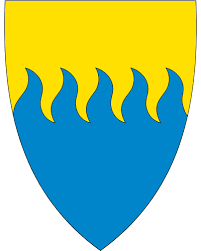 Berlevåg kommuneVedtatt i kommunestyret 17.12.2020VanngebyrerVanngebyrene er delt i to deler, et abonnementsgebyr og et forbruksgebyr. Abonnementsgebyret er lik for alle boliger, mens for næringsbygg beregnes det etter årlig vannforbruk. Forbruksgebyret for bolig kan enten måles eller stipuleres, mens for næringsbygg beregnes det etter målt forbruk.1.1 Abonnementsgebyr boligAbonnementsgebyret for boliger er satt til kr 3 025 inklusive mva.1.2 Forbruksgebyr boligKubikkpris for vann er satt til 9,20 kr/m3 inklusive mva. For boliger med stipulert forbruk er det for boliger under 100m2 en fast sats på kr 1 840 inkl. mva. For boliger over 100m2 betales det kr 18,40 inkl. mva. pr. m2.1.3 Tilknytningsgebyr boligEngangsgebyr for tilknytning til kommunens vannledningsnett. For boliger er tilknytningsgebyret satt til kr 7 500 inkl. mva.1.4 Abonnementsgebyr næringsbygg/offentlig virksomhetAbonnementsgebyret for næringsbygg bestemmes ut i fra målt forbruk i henhold til følgende kriterier:Bygg eid av trossamfunn, lag og foreninger betaler i henhold til kategori 1. Bygg under denne kategorien som driver utleie av hele eller deler av lokalet til næring skal behandles som næringsabonnent.1.5 Forbruksgebyr næringsbygg/offentlig virksomhetKubikkpris for vann er satt til 9,20 kr/m3 inklusive mva.1.6 Tilknytningsgebyr næringEngangsgebyr for tilknytning til kommunens vannledningsnett. For næring er tilknytningsgebyret satt til kr 7 500 inkl. mva.1.7 Leie av vannmålerFor vannmålere installert etter 01.01.2018 skal kommunen stå som eier av vannmåleren og abonnenten betaler en årlig leie.1.8 Avlesning av vannmålerDersom abonnenten unnlater å foreta avlesning og kommunen må lese av vannmåleren, kreves det gebyr for avlesningen.AvløpsgebyrerAvløpsgebyrene er delt i to deler, et abonnementsgebyr og et forbruksgebyr. Abonnementsgebyret er lik for alle boliger, mens for næringsbygg beregnes det etter årlig forbruk. Forbruksgebyret for bolig kan enten måles eller stipuleres, mens for næringsbygg beregnes det etter målt forbruk.2.1 Abonnementsgebyr boligAbonnementsgebyret for boliger er satt til kr 2 114 inklusive mva.2.2 Forbruksgebyr boligKubikkpris for avløpsvann er satt til 9,86 kr/m3 inklusive mva. for boliger med vannmåler. For boliger med stipulert forbruk er det for boliger under 100m2 en fast sats på kr 1 972. For boliger over 100m2 betales det kr 19,72 pr. m2.2.3 Tilknytningsgebyr boligEngangsgebyr for tilknytning til kommunens vannledningsnett. For boliger er tilknytningsgebyret satt til kr 7 500 inkl. mva.2.4 Abonnementsgebyr næringsbygg/offentlig virksomhetAbonnementsgebyret for næringsbygg bestemmes ut i fra målt forbruk i henhold til følgende kriterier:Bygg eid av trossamfunn, lag og foreninger betaler i henhold til kategori 1. Bygg under denne kategorien som driver utleie av hele eller deler av lokalet til næring skal behandles som næringsabonnent.2.5 Forbruksgebyr næringsbygg/offentlig virksomhetKubikkpris for avløpsvann er satt til 9,86 kr/m3 inklusive mva. for næringsbygg med vannmåler.2.6 Tilknytningsgebyr næringEngangsgebyr for tilknytning til kommunens avløpsnett. For næring er tilknytningsgebyret satt til kr 7 500 inkl. mva.RenovasjonsgebyrerRenovasjonsgebyrene består av et grunngebyr og et forbruksgebyr.3.1 GrunngebyrGrunngebyret settes ut fra antall boenheter i boligen. Hybelbygg/internat skal tegnes for minimum ett abonnement pr. hver fjerde påbegynte hybelenhet. Grunngebyret for hver boenhet er satt til kr 3 580 inklusive mva.3.2 ForbruksgebyrForbruksgebyret settes ut fra størrelsen på avfallsbeholderen.Feiing4.1 AbonnementsgebyrFeiing pr. pipeløp på boliger og fritidsboliger er satt til kr 604 inklusive mva.Kjøp og feste av kommunale tomter5.1 Kommunale boligtomterPriser for feste og kjøp av kommunale boligtomter.For nye boligareal som er opparbeidet av kommunen skal det fastsettes egne priser for feste og salg for det aktuelle området som gjenspeiler kostnadene ved opparbeidelse.5.2 Kommunale næringstomterPriser for feste og kjøp av kommunale næringstomter.For nye næringsareal som er opparbeidet av kommunen skal det fastsettes egne priser for feste og salg for det aktuelle området som gjenspeiler kostnadene ved opparbeidelse.Leie av mannskap6.1 Gebyr for utrykning og leie av mannskap tilknyttet vann og avløp2020Endring i %202120202021Abonnementsgebyr eks. mva.Abonnementsgebyr eks. mva.Abonnementsgebyr eks. mva.Inkl. mva.Inkl. mva.Bolig2 502,40-3,29%2 4203 1283 025Vann2020Endring i %202120202021Forbrukssgebyr eks. mva.Forbrukssgebyr eks. mva.Forbrukssgebyr eks. mva.Inkl. mva.Inkl. mva.Bolig under 100m21 584,00-7,07%1 4721 9801 840Boliger over 100m2 kr/m215,84-7,07%14,7219,8018,402020Endring i %202120202021Tilknytningsgebyr eks. mva.Tilknytningsgebyr eks. mva.Tilknytningsgebyr eks. mva.Inkl. mva.Inkl. mva.Bolig6 0000%6 0007 5007 500VannKategoriFaktorLag/foreninger og trossamfunn1,35Næring, årlig forbruk 0-499m31,5Næring, årlig forbruk 500-999m32Næring, årlig forbruk  opp til 1000m35Industri, årlig forbruk <20 000m311Industri, årlig forbruk < 40 000m3212020Endring i %202120202021Abonnementsgebyr eks. mva.Abonnementsgebyr eks. mva.Abonnementsgebyr eks. mva.Inkl. mva.Inkl. mva.Lag/foreninger og trossamfunn3 378,24-3,29%3 2674 222,804083,75Næring, årlig forbruk 0-499m33 753,60-3,29%3 6304 692,004537,50Næring, årlig forbruk 500-999m35 004,80-3,29%4 8406 256,006050,00Næring, årlig forbruk  opp til 1000m312 512,0-3,29%12 10015 640,015 125Industri, årlig forbruk <20 000m327 526,4-3,29%26 62034 408,033 275Industri, årlig forbruk < 40 000m352 550,4-3,29%50 82065 688,063 5252020Endring i %202120202021Tilknytningsgebyr eks. mva.Tilknytningsgebyr eks. mva.Tilknytningsgebyr eks. mva.Inkl. mva.Inkl. mva.Næring6 0000%6 0007 5007 500Vannmåler2020Endring i %202120202021Leiepris eks. mva.Leiepris eks. mva.Leiepris eks. mva.Inkl. mva.Inkl. mva.Liten vannmåler606,18-17,52%500757,73625Stor vannmåler1 212,36-17,52%1 0001 515,451 250Industri vannmåler3 556,26-17,52%2 933,164 445,323 666,452020Endring i %202120202021Avlesningsgebyr eks. mva.Avlesningsgebyr eks. mva.Avlesningsgebyr eks. mva.Inkl. mva.Inkl. mva.Pr. måler5200%5206506502020Endring i %202120202021Abonnementsgebyr eks. mva.Abonnementsgebyr eks. mva.Abonnementsgebyr eks. mva.Inkl. mva.Inkl. mva.Bolig1 6323,63%1 691,202 0402 114Avløp2020Endring i %202120202021Forbruksgebyr eks. mva.Forbruksgebyr eks. mva.Forbruksgebyr eks. mva.Inkl. mva.Inkl. mva.Bolig under 100m21 950-19,1%1 577,602 4381 972Boliger over 100m2 kr/m219,50-19,1%15,7824,3819,722020Endring i %202120202021Tilknytningsgebyr eks. mva.Tilknytningsgebyr eks. mva.Tilknytningsgebyr eks. mva.Inkl. mva.Inkl. mva.Bolig6 0000%6 0007 5007 500AvløpKategoriFaktorLag/foreninger og trossamfunn1,35Næring, årlig forbruk 0-499m31,5Næring, årlig forbruk 500-999m32Næring, årlig forbruk  > 999m35Industri20Avløp2020Endring i %202120202021Abonnementsgebyr eks. mva.Abonnementsgebyr eks. mva.Abonnementsgebyr eks. mva.Inkl. mva.Inkl. mva.Lag/foreninger og trossamfunn2 2033,63%2 283,122 7542 853,9Næring, årlig forbruk 0-499m32 4483,63%2 536,803 0603 171Næring, årlig forbruk 500-999m33 2643,63%3 382,404 0804 228Næring, årlig forbruk  > 999m38 1603,63%8 45610 20010 570Industri32 6403,63%33 82440 80042 2802020Endring i %202120202021Tilknytningsgebyr eks. mva.Tilknytningsgebyr eks. mva.Tilknytningsgebyr eks. mva.Inkl. mva.Inkl. mva.Næring6 0000%6 0007 5007 5002020Endring i %202120202021Abonnementsgebyr eks. mva.Abonnementsgebyr eks. mva.Abonnementsgebyr eks. mva.Inkl. mva.Inkl. mva.Pr. boenhet2 727,205%2 8643 4093 5802020Endring i %202120202021Forbrukssgebyr eks. mva.Forbrukssgebyr eks. mva.Forbrukssgebyr eks. mva.Inkl. mva.Inkl. mva.120l avfallsbeholder709,865%745, 35887,33931,69140l avfallsbeholder8195%859,951023,751 074,94240l avfallsbeholder1 391,965%1 461,561 739,951 826,95360l avfallsbeholder2 100,405%2 205,422 625,502 756,78660l avfallsbeholder3 819,885%4 010,874 774,855 013,591000l avfallsbeholder5 811,345%6 101,917 264,187 627,39Renovasjon, fradrag for deling av dunk-106,805%-112,14-133,50-140, 182020Endring i %202120202021Abonnementsgebyr eks. mva.Abonnementsgebyr eks. mva.Abonnementsgebyr eks. mva.Inkl. mva.Inkl. mva.Pr. pipeløp612,80-21,2%483,20766604Kommunale boligtomterKommunale boligtomterFeste av boligtomt3,5 kr/m2Kjøp av festet boligtomt50 kr/m2Kjøp av boligtomt65 kr/m2Kommunale næringstomterKommunale næringstomterFeste av næringstomt7,0 kr/m2Kjøp av festet næringstomt100 kr/m2Kjøp av næringstomt130 kr/m22020Endring i %202120202021 eks. mva. eks. mva. eks. mva.Inkl. mva.Inkl. mva.Fastgebyr pr.utrykning461,61+1,7%469,46577,01586,82Pr. time335,21+1,7%340,91419,01426,14Pr. time 50%502,82+1,7%511,37628,53639,21Pr. time 100%670,42+1,7%681,82838,03852,27Leie av steamer, time274,76+1,7%279,43343,45349,29Leie av høytrykkspyler, time549,53+1,7%558,87686,91698,59